       In Ecclesia Choral Evensong Workshop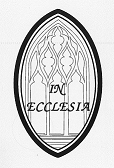     Saturday 3rd June, 2017, 11.am    St Mary Magdalene, TauntonRegistration & Booking FormPlease email or post this form to our secretaryBill McDermott                                   email:   bjmcdermott@hotmail.co.ukLittle Puddle CottagePiddlehintonDorset DT2 7TEPayment £10 per head (in advance, please) Please indicate your payment methodPayment by transfer (please give your name as reference) toPayee: In EcclesiaAccount number: 03505989Sort code: 30-98-45OrBy post with a copy of the registration form to Bill McDermott, address aboveOr I am in full-time education and am claiming a free placeNameAddressVoice (please indicate)SopranoAltoTenor Bass